ORDEN DEL DÍA SESIÓN CONJUNTALEGISLATURA 2020-2021ACTA CONJUNTA 02MARTES VEINTIDÓS (22) DE SEPTIEMBRE DE 2020 SEGUNDA SESIÓN ORDINARIA CONJUNTA NO PRESENCIAL PLATAFORMA ZOOM   HORA: NUEVE (09:00) DE LA MAÑANA Por instrucciones de la Honorable Mesa Directiva de las Comisiones Séptimas Constitucionales Permanentes del Honorable Congreso de la República en Sesiones Conjuntas H. S. JOSÉ RITTER LÓPEZ PEÑA - Presidente y H. R. JUAN DIEGO ECHAVARRIA SANCHEZ- Vicepresidente, el Orden del Día propuesto para la SESIÓN ORDINARIA CONJUNTA del MARTES VEINTIDÓS (22) DE SEPTIEMBRE DE 2020, que aquí se convoca, según el artículo 80 del Reglamento Interno del Congreso, es el siguiente:    ILlamado a lista y verificación del quórumIIInformes de la Mesa Directiva Comisiones Séptimas Conjuntas Senado y Cámara  IIIConsideración, discusión y votación del Acta Conjunta No 01 del viernes once (11) de septiembre de 2020. Texto digital enviado a las cuentas electrónica registradasIVDISCUSIÓN Y VOTACIÓN EN PRIMER DEBATE EN SESIONES CONJUNTAS     Proyecto de ley No. 158 del 2020 Senado, 280 del 2020 Cámara "POR MEDIO DE LA CUAL SE DICTAN DISPOSICIONES EN MATERIA DE VIVIENDA Y HÁBITAT”. Iniciativa: señor Ministro de Vivienda, Ciudad y Territorio, Doctor Jonathan Tybalt Malagón González.Publicado en la Gaceta del Congreso No. 618/2020 (31 artículos).Informe de Ponencia para Primer Debate: Gaceta del Congreso No. 885/2020Anuncio de Votación: viernes once (11) de septiembre de dos mil veinte (2020), según consta en Acta Conjunta 01.   PONENTE COMISIÓN SÉPTIMA DEL SENADOH.S. NADYA GEORGETTE BLEL SCAFF – Ponente única PONENTES COMISIÓN SÉPTIMA DE LA CÁMARAHR. JENNIFER KRISTIN ARIAS FALLA(Ponente)HR. MARIA CRISTINA SOTO DE GOMEZ (Ponente)HR. JUAN DIEGO ECHAVARRIA SANCHEZ (Coordinador Ponente) Mensaje de Urgencia del Gobierno: 27 de julio de 2020 Cámara Resolución 1280 del 10 de agosto de 2020: autorizando sesiones conjuntas de las Comisiones Séptimas al PL 158 de 2020 Senado, 280 de 2020 CámaraSenado Resolución 005 del 11 de agosto de 2020: autorizando sesiones conjuntas de las Comisiones Séptimas al PL 158 de 2020 Senado, 280 de 2020 CámaraIVLo que propongan las Honorables Senadoras y Representantes y los Honorables Senadores y Representantes.Las Mesas Directivas de las Comisiones Séptimas Conjuntas del Senado y de la Cámara, altamente agradecerá la puntual asistencia, para efectos de evacuar las temáticas contempladas en el presente Orden del Día.H. S. JOSÉ RITTER LÓPEZ PEÑA                  H. R. JUAN DIEGO ECHAVARRIA SPresidente                                                             Vicepresidente  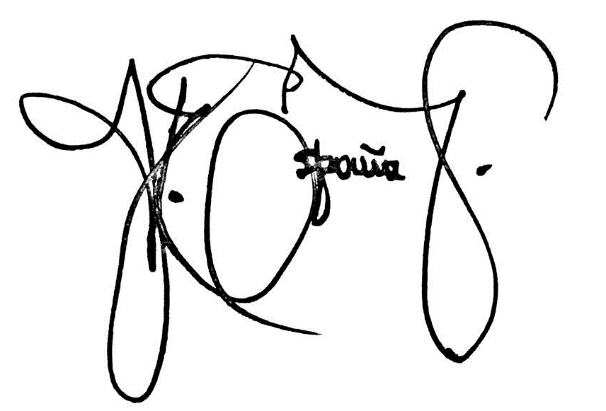 JESÚS MARÍA ESPAÑA VERGARA      ORLANDO ANÍBAL GUERRA DE LA ROSA Secretario                                                 Subsecretario   Proyectó y envió: JMEV